Покана за участие в конференция на Военноморска академия „Мирча чел Бътрън“, РумънияВ периода 12-14.05.2016г. във Военноморска академия „Мирча чел Бътрън“, Румъния, ще се проведе втората международна научна конференция SEA-CONF 2016. Разработки с висока научна стойност в конкретни области като военни науки, навигация и корабно дело, машинно инженерство, електроинженерство, управление, хуманитарни и фундаментални науки ще бъдат представени и публикувани в научните трудове на нашата академия.За повече информация посетете http://www.anmb.ro/ro/conferinte/sea-confE-mail: sea-conf@anmb.roПокана: SEA-CONF 2016.pdf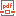 Покана за участие в конференция на Военноморска академия„Мирча чел Бътрън“, РумънияНа 14-16. 04.2016г. във Военноморска академия „Мирча чел Бътрън“, Румъния ще се проведе 38-ата научна сесия за студенти CADET-NAV 2016. По този случай ще бъдат представени разработки с висока научна стойност в следните специфични области: военни науки, оръжия, комуникации, навигация и корабно дело, машинно инженерство, електроинженерство, управление, чужди езици и фундаментални науки.За повече информация посетете:  http://www.anmb.roE-mail: cadenav@anmb.roПокана: Cadet-Nav 2016.pdf